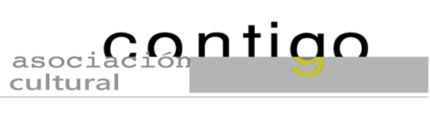 II CERTAMEN INTERNACIONAL  DE PINTURA  “VILLA DE NOREÑA” PREMIO  AYUNTAMIENTO  DE  NOREÑA – PRINCIPADO DE ASTURIASOrganiza: ASOCIACION CULTURAL CONTIGO – NOREÑA 2.023BASESPARTICIPANTES:Podrán concurrir a este certamen todos los artistas de cualquier nacionalidad  que lo deseen y que cumplan con los requisitos que se exigen.OBRA:El tema y la técnica serán libres. Cada artista sólo podrá presentar una única obra, que deberá ser original y que no habrá sido premiada ni presentada en otro certamen o concurso, como tampoco que sea  copia retocada de una premiada anteriormente.El tamaño de la obra no será superior  a 180×180 cm, ni inferiores a 80×80 cm en cada uno de sus lados. Siempre que lo considere necesario el autor, las obras podrán ser enmarcadas con un listón cuya anchura no sea superior a 3 cm. No se admitirán las obras protegidas con cristal. Si alguna obra se compusiera de partes diferentes, se computará, a efectos de tamaño, el conjunto de las partes.Las obras no podrán estar firmadas.INSCRIPCIÓN Y DOCUMENTACIÓN:La inscripción se realizará exclusivamente a través de la dirección de correo electrónico:  pintura@contigonorena.es,  adjuntando la siguiente documentación:Una fotografía de la obra (en formato JPG y con un peso de hasta 5MB).Ficha anexa cumplimentada en todos sus apartados.Fotocopia del D.N.I. o pasaporte.PLAZO DE ADMISIÓN:La fecha límite de admisión on line será el 18 de agosto de 2023 a las 24 hora española.PROCESO DE SELECCIÓN:El martes 22 de agosto  el jurado seleccionará las 12 obras que participarán en la exposición. Los artistas seleccionados, una vez informados, deberán enviar sus obras por agencia de transporte o entregarlas personalmente en la siguiente dirección: SALA DE EXPOSICIONES “Antonio Mingote”(Antiguo depósito del agua) – Plaza del Rebollín S/N  CP - 33.180 – NOREÑA – ASTURIAS   En Horario: 11.00a 13.00 horas y de 18.00 a 20.00horas (Días laborables), hasta el jueves 7 de septiembre de 2023. El lunes 11 de septiembre el jurado elegirá las obras premiadas. La organización velará en todo momento por la integridad de las obras mientras estén en su poder, pero si a pesar de ello, y por causa fortuita, se produjera algún deterioro, no se hará responsable de los daños producidos.DOTACIÓN:Se establecen los siguientes premios:Premio Ayuntamiento de Noreña de 3.000€ (Euros), no podrá declararse desierto y quedará sometido al Impuesto sobre la Renta de las Personas Físicas de acuerdo a la legislación vigente.La obra premiada pasará a ser propiedad del Ayuntamiento de Noreña.Mención especial del Jurado sin remuneración y seguirá en propiedad del autor.EXPOSICIÓN Y ENTREGA DE PREMIOS:La obra ganadora y las seleccionadas por el jurado se expondrán en la Sala de Exposiciones “Antonio Mingote”(Antiguo depósito del agua) Plaza del Rebollín S/N - 33.180 – NOREÑA, desde el jueves 14 de septiembre al domingo 24 de septiembre de 18 a 20h los días laborables y de 12 a 14 los sábados y domingos.La entrega del premio tendrá lugar el día 14 de septiembre a las 19,30 horas coincidiendo con el inicio de la exposición. DEVOLUCIÓN DE LAS OBRAS:Las obras recibidas por agencia de transporte serán devueltas por el mismo procedimiento y en sus mismos embalajes, en transporte no urgente, a portes debidos.Las entregadas personalmente por los autores serán retiradas por los mismos previa presentación del resguardo del boletín de inscripción, en el mismo lugar y horario de: 11.00 a 13.00h.  en los días 25, 26 y 27 de septiembre.Teléfono: 646.261.003 (María Eugenia)          617.691.069 (Esperanza)http://www.contigonorena.esColabora:                                                                  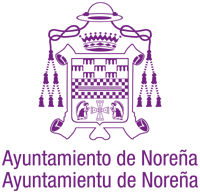 II Certamen Internacional  de pintura "Villa de Noreña" Premio Ayuntamiento de Noreña– Principado de AsturiasNombre:………………….…..…………………………………..…………….Apellidos:……………………………………………………………………… D.N.I.:…………………………...                D.P.:………………………..…..Domicilio:…………………………………..………………………….………                                                                                Localidad:……………………………………………..……………….…….. Provincia:………………………………………………………….…………..Pais:…………………………………………………………………………….Teléfonos:…...…………….……………………………..…………………... E-mail:…………………………………………..……..…………….…………Obra título:…………………………….…….…….……..……………………Técnica:…………………………………………………………….…………..Medidas:…….…………...……. cm.              Precio:……….…………€Embalaje:……………………………………….…..………………………….Transporte:……………………………………………………..…….……….Observaciones:…………………………………………………..…………..………………………………………………………...…………………………